Year 1 – Spring 1 – Seasonal Change 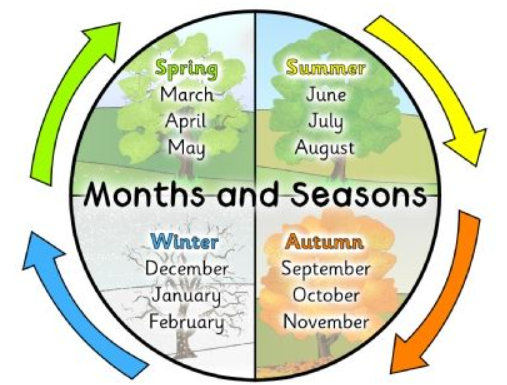 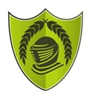 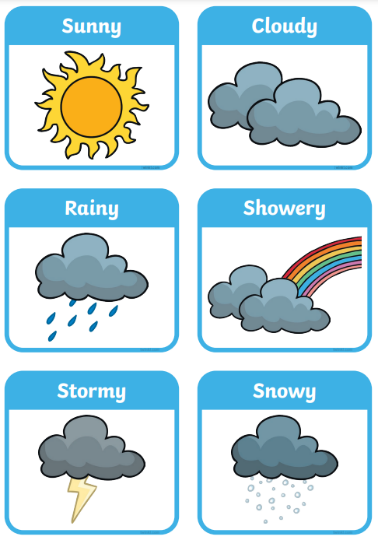 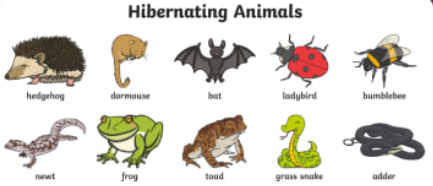 Key VocabularyKey VocabularyKey VocabularyKey VocabularySeasonsThe four groups of weather changes. These are called autumn, winter, spring and summer.Winter solsticeThe shortest day of the year – 21st December.DaylightThis is when it is light outside. The amount of daylight changes with each season.WeatherWhat the sky and air are like outside e.g. windy, hot, raining.SunriseThe time in the morning when sun first appears.TemperatureHow hot or cold something is.SunsetThe time in the night time when the sun disappears.HibernateTo spend the winter in a special kind of sleep.Summer solsticeThe longest day of the year – 21st June.MigrateTo move away on a long journey from one place to another.